Florida Society Sons of the American Revolution 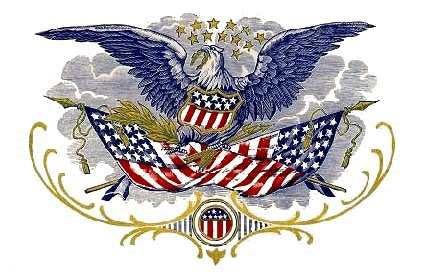 Veterans Battalion Membership ApplicationFull Name _________________________________________________________________________________________________  Address ____________________________________________________________   Email ______________________________ NSSAR# _______________      FLSSAR# ________________    Phone# ____________________ Have you received either of the following?  NSSAR War Service Medal ________   NSSAR Military Service Medal ________ Are you a recipient of one or more of the following? NDSM ______ Purple Heart ______   Medal of Honor______ Section A: Period(s) of Military Service (If all periods of service are continuous or for same service use only entry)Section B: Periods of War Service or other qualifying hostile service: (Eligible Service Types: WW II, Korean War, Vietnam War, SW Asia Service, Special Ops Service, Global War on Terrorism  Service and Other Hostile Service not previously defined.) Chapter President’s Endorsement: I recommend this Compatriots membership in the Veteran’s Battalion based on my review of the veterans DD-214 or related military records (attached).  Name: ____________________________________ Email Address: ____________________________ Phone: ________________ Signature: _________________________________Chapter:__________________________________Region:_________________ Chapter President submit application with a redacted DD214 and related military service documentation to the FLSSAR VRC c/o Don Lanman Chairman; dlanman258@aol.com or mail 3040 Lakeshore Dr. #203, West Palm Beach, FL 33404 . Form MV-1, 6/2018 Instructions Purpose: This form may be used for application to the FLSSAR Veterans Battalion. Applicants should complete the form to the best of their ability and submit it along with proof of military service, i.e. redacted DD214, Honorable Discharge papers or related military service proof, to their Chapter President (or designee) or directly to the Chairman, FLSSAR Veterans Recognition Committee (VRC) for review and certification. The VRC will use information to determine eligibility for membership in the FLSSAR Veterans Battalion. The VRC may use information from the form (or the form itself) to inform the NSSAR VRC concerning compatriot’s eligibility for membership in the NSSAR Veterans Corps and for issuance of Certificates of Patriotism by the President General. Information from the form may be used by the VRC for reporting purposes within its charter including publication. Responsibilities: The application may be printed and completed in pen (must be legible) or it may be filled out on a computer.  Application may be submitted as a paper document or as an email attachment. Applicants are responsible for providing adequate documentation to support the type of service claimed. Chapter Presidents (or designees) are responsible for reviewing applications for completeness and adequate supporting documentation. The FLSSAR VRC will assume responsibility for applications submitted directly to the VRC. A VRC committee official will sign the endorsement and submit the application for review. The VRC will prepare a Certificate of Enrollment in the FLSSAR Veterans Battalion for approved applicants. This certificate will be transmitted electronically or via mail to the Chapter President (or designee) for presentation to the applicant. The VRC will also maintain a database of members of the FLSSAR Veterans Battalion and will publish a roster of members. Authority: The FLSSAR Veterans Battalion is established in accordance with the Charter of the FLSSAR Veterans Recognition Committee, a Standing Committee of the FLSSAR. The award of either a Military Service or War Service Medal is within the purview of the Veterans Affairs Committee (VAC).  The purchase of the medals rests with either the local Chapter or individual. References: The Charter for the FLSSAR VRC is on the FLSSAR website (www.flssar.org) in the Members Only section. A button labeled “Information” will take you to another labeled “FLSSAR Governing Documents” which provides a hyperlink to the document “Committee Charters”. The authority for the Military Service Medal (MSM) and the War Service Medal (WSM) may be found on the NSSDAR website (http://www.sar.org/SAR_Handbook) in Vol. V of the Handbook. DoD Manual 1348.33 describes Military Decorations and Awards and provides information regarding eligibility criteria.   Completing the Form: Applicants must fill in their name (first, middle initial, last, suffix), mailing address, email address (if available), national and state member numbers, and phone number. Veterans awarded the National Defense Service Medal (NDSM), the Purple Heart and/or the Medal of Honor should state “yes” in the area provided. In Section A should include periods of military service: “Branch” means US Army, US Navy, etc. “Type” means Active Duty or Inactive Duty (Reserve or National Guard). “Discharge Type” includes  “Honorable”, “REFRAD” (Release from active duty), “Other” (than Honorable), or Retirement.  Section B should be completed only if the veteran is claiming military service which qualifies for award of the War Service Medal. Generally, this means service on active duty during a period and in a location for which the veteran was awarded a campaign medal, combat ribbon, or related combat badge. “War Service Type” includes one (or more) of the following: WW II; Korean War; Vietnam War; SW Asia Service; Special Ops Service; Global War on Terrorism; or Other Hostilities. The “start” and “end” dates refer to the time period during which the qualifying campaign medals and decorations were earned. “Campaign Medals” listed must be on the DD214 or for which there are related records including copies of orders for the decorations. In the event that there were multiple campaigns within the same war service type, applicant may replace a war service listed (but not applicable) with the additional campaign(s).  Form MV-1, 6/2018 Branch of Service Type of Service Start date End Date Discharge Type Rank at Discharge  War Service Type Start date End Date Campaign Medals and decorations awarded 